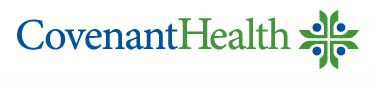 CODE OF CONDUCTCovenant Health desires that all patient care activity take place in an atmosphere of collegiality, cooperation, and professionalism. Providers are expected to conduct themselves in a manner consistent with and supportive of Covenant Health’s mission, vision and core values.  Mission and ValuesProviders acknowledge that Covenant Health is a faith-based ministry based on Catholic and Methodist traditions and principles whose mission is to care for the whole person - body, mind, and spirit - and to improve the health and quality of life in our communities.  Our four core values – Dignity, Excellence, Service, and Justice – serve as guiding principles.Respectful TreatmentProviders of Covenant Health (Hospital) shall treat others with respect, courtesy, and dignity and conduct themselves in a professional and cooperative manner.Safe Environment of CareProviders acknowledge and agree that the protection and safety of patients, employees, physicians and others in the Hospital and the orderly operation of the Hospital are paramount.  Engaging in inappropriate behavior as discussed in this Code of Conduct would disrupt the culture of safety at Covenant.Patient CareProviders agree to provide care to patients consistent with generally recognized standards of care.  Allied Health Professionals further agree to actively help educate patients and their families regarding the medical condition for which the patients are receiving care and treatment.  Additionally, Providers agree to coordinate care, treatment, and services with other practitioners and Hospital staff as appropriate and seek consultation whenever warranted by patient’s condition.  Providers also agree to provide continuity of care for patients and delegate responsibility of diagnosis and/or treatment of hospitalized patient to a practitioner who is qualified to provide necessary care.Language and BehaviorProviders agree to refrain from engaging in any behavior that may impair the ability of the healthcare team to provide quality care and/or otherwise creates a hostile or intimidating work environment.  Prohibited conduct includes, but is not limited to, making offensive or derogatory comments, racial or ethnic slurs, sexual comments/innuendos, threats of violence, using foul language, acting in a rude, intimidating or otherwise unprofessional manner, engaging in retaliatory conduct, criticizing individuals in inappropriate forums. Harassment/Discrimination Providers also agree to refrain from engaging in any form of unlawful discrimination or harassment based upon any legally protected characteristic, including race, color, religion, national origin, sex, sexual orientation, pregnancy, age, disability, or military status.  Harassment is defined as unwelcome verbal, visual, or physical conduct that creates an intimidating, offensive, or hostile work environment that interferes with work performance.  Sexual harassment, specifically, includes making unwelcome sexual advances, requests for sexual favors, or other verbal or physical conduct of a sexual nature that is unwelcome and offensive to individuals who are subjected to it or who witness it.  Because of the unique legal implications surrounding sexual harassment, a single confirmed incident requires a meeting to be held with the Provider to discuss the incident.Corrective Action for Inappropriate Conduct Collegial and educational efforts may be used by Medical Staff leaders to address inappropriate conduct.  Collegial steps, including counseling, warnings, and meeting with a practitioner, may be taken to address complaints about inappropriate conduct.  However, a single incident of inappropriate conduct or a pattern of inappropriate conduct may warrant immediate corrective action in accordance with the Medical Staff Bylaws, Rules and Regulations.  ConfidentialityProviders agree to maintain confidentiality of patient care information at all times, in a manner consistent with all relevant laws. Allied Health Professionals shall also abide by the Medical Staff Rules and Regulations regarding confidentiality of peer review files and process.ComplianceProviders agree to abide by Hospital Bylaws, Medical Staff Bylaws, Rules and Regulations and policies, applicable laws and regulation of governmental agencies, Corporate Compliance policies, and applicable standards of accrediting organizations including the Joint Commission on Accreditation of Healthcare Organizations.  Failure to comply with the provisions of this Code of Conduct policy may result in corrective action in accordance with the Medical Staff Bylaws, Rules and Regulations.Reporting Concerns About Safety or Quality of Care. Providers are encouraged to report their concerns about patient safety or quality of care to any of the following Covenant Health (CH) leadership:  Chief Executive Officer, Chief Operating Officer, Chief Medical Officer, Chief of Staff, or the Medical Director of Quality.  Concerns may also be reported to any member of the Joint Commission/Regulatory department at 725-3838.  By reporting issues directly to Covenant leadership, it will help us conduct a timely and appropriate response.In keeping with our commitment to meet the Joint Commission standards, CHS takes this opportunity to inform you that if you have concerns about patient safety and quality of care here at CHS, you may also choose to report concerns to the Joint Commission at 1-800-994-6610, or online at www.jointcommission.org   Any Provider can report directly to the Joint Commission without fear of retaliatory or disciplinary action being taken by Covenant Health.PLEASE KEEP THIS PORTION FOR YOUR FILES AND RETURN THE SIGNED STATEMENT ATTACHED (PAGE 3).Page 2    Practitioner’s CopyBy my signature below, I certify that I have received and agree to Covenant Health’s Provider CODE OF CONDUCT.  I agree to comply fully with the standards, policies, procedures and other provisions of the Code of Conduct.  I understand that compliance with the provisions contained in the Code of Conduct is a condition of obtaining and retaining credentials and privileges at Covenant Health. I also understand that the Covenant Health may from time to time amend, modify and update the Code of Conduct pursuant to the Bylaws and Rules and Regulations of the Covenant Health and the Medical Staff.Printed Name: 							 Date: 				Signed:  								In accordance with the Covenant Health Medical Staff Bylaws, each applicant for Medical Staff privileges:  Signifies that he has received the Bylaws and Rules and Regulations of the Medical Staff and agrees to be bound by the terms thereof in all matters relating to consideration of his application, without regard to whether the Applicant is admitted to membership, receives privileges, and regardless of the category of membership. (Bylaws, Article X, Section 1)Please view these documents at: http://www.covenantmss.orgPlease sign and date each section above. Return this page only to Covenant Medical Staff ServicesPage 3 Hospital’s Copy